Espelho de chãoTempo IndeterminadoMaterial: fita crepe ou giz de cera ou barbanteObjetivo: Desenvolvimento psicomotor e desenvolvimento coordenação motora fina e da memória, exercício da criatividade.Descrição:Desenhe no chão esta figura em dois pontos um de frente para o outro. Um jogador faz um movimento com os pés fazendo uma sequência de passos usando os quadrados. Cabe ao adversário repetir a sequência exata.(Pode- se ainda adicionar movimentos com os braços)Mais informações acesse o endereço abaixo:https://www.youtube.com/watch?v=MB_GUJlopnYEscola Municipal de Educação Básica Augustinho Marcon  Catanduvas, novembro de 2020.Diretora: Tatiana M. B. Menegat.                                                                                                                       Assessora Técnica-Pedagógica: Maristela Apª. B. Baraúna.Assessora Técnica-Administrativa: Margarete P. Dutra.                                                                                Professor de Dança/Teatro Wlademir José Maciel Vieira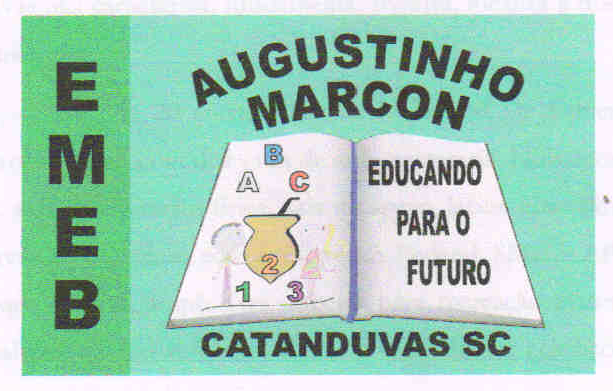 